г. Назарово г. Назарово 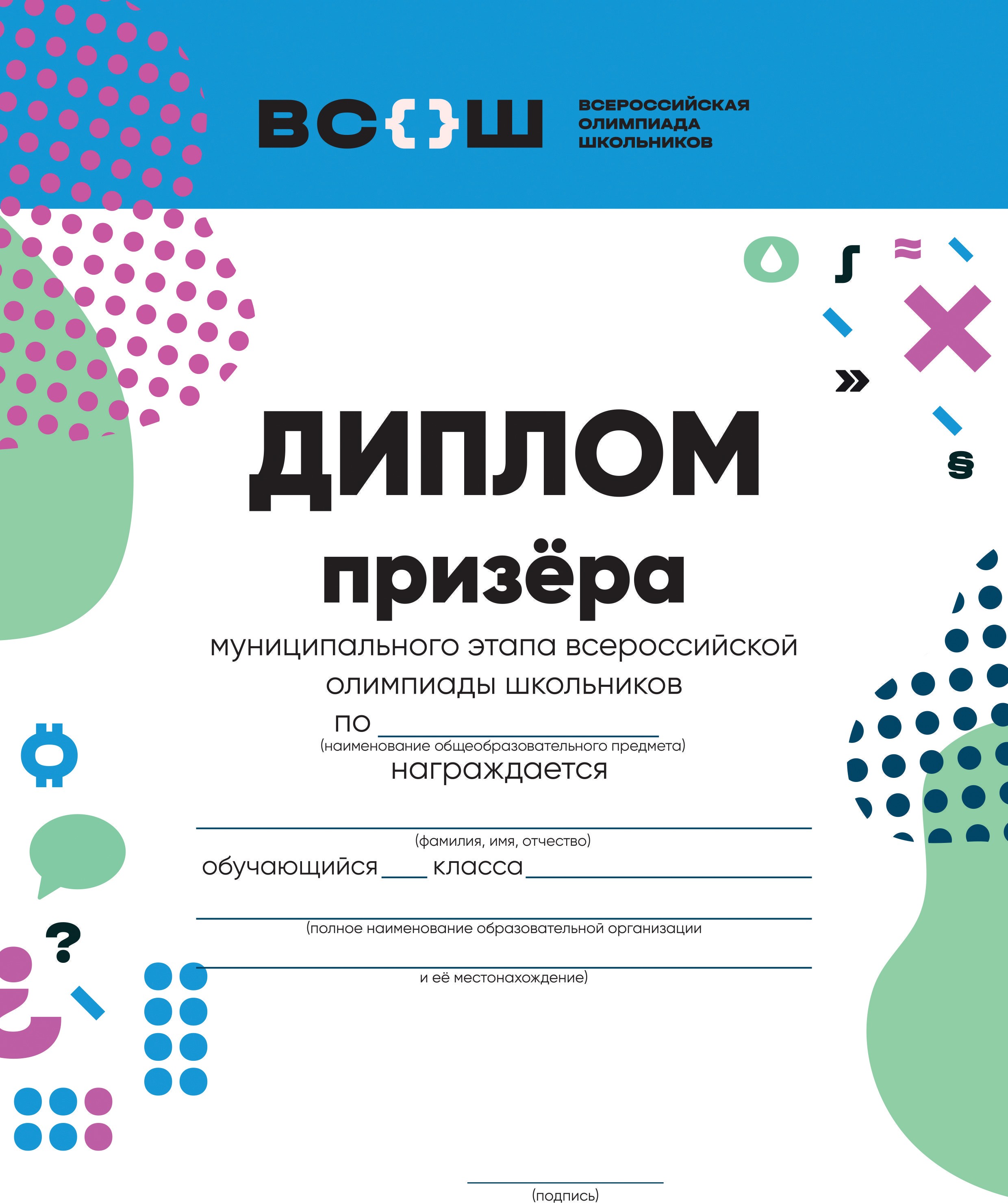    Физической культуреДолженко Анастасия	11МБОУ «СОШ 14»г. НазаровоРуководитель управления образованияадминистрации г. Назарово	С.В. Гавриловаг. Назарово 2023 г.